MEU2020 Request for Cooperation and Participation1. We wish prosperity for your esteemed institution.2. The Delegation of the European Union to the Republic of Korea is organizing a Model European Union (MEU) at the Hankuk University of Foreign Studies on October 30, 2020 (Friday), co-hosted by the Jean Monet EU Centre of Korea University, Yonsei University and Hankuk University of Foreign Studies. MEU is a national conference where students discuss the main agenda of the European Union. The subject of the MEU2020 is Climate Change, and will simulate a Council of the European Union meeting.3. We seek your cooperation in enabling students from your institution to attend the MEU as it would enhance their awareness and understanding of the European Union as well as the issue of climate change. Thank you in advance for your attention and support in organizing a successful MEU event for students in South Korea.- DETAILED INFORMATION -Request for CooperationUpload the call for applications on the school, department website, and SNS channelsCoordination with activity clubs in relation to debate, English newspaper, Model UN, and other relevant clubs or other extracurricular groups.Upload the MEU2020 poster on the bulletin board of related departments (hard copies of the paper poster will also be delivered in the last week of August.)Attachments:One copy of MEU2020 Call for applicantsOne image file for uploading to the homepage of the school and/or departmentOne set of image files, each, for Facebook and Instagram (each set consists of two images)#  #  #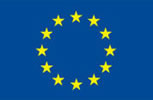 EUROPEAN DELEGATION TO THE 주한 유럽연합 대표부11th Floor, Seoul Square, 416 Hangang-daero,Jung-gu, Seoul, 04637, Korea